Ce document doit impérativement être déposé dans votre espace projet de l’Intranet collaboratif EPA afin que tous les acteurs de la Mini Entreprise-EPA soient couverts par l'assurance responsabilité civileJe soussigné(e), ………………………………………………………………………………………………(Nom et prénom du parent)Certifie être le/la représentant(e) légal(e) de  mon fils, ma fille (rayez mention inutile) :……………………………………………………………………………………………………………………………………(Nom et prénom du mini-entrepreneur(e))De l’établissement scolaire (nom et ville) : ………………………………………………………………………Et reconnais avoir 1) autorisé mon enfant à participer aux activités de la Mini Entreprise-EPA, à savoir:Participer à des réunions de gestion et de fabrication (en semaine et /ou en dehors des heures de cours, ou durant le week-endParticiper à des activités d’achat, de vente, de recherche de sponsors (en-dehors des heures de cours, en semaine ou durant le week-end)Participer au Salon régional (entre mars et mai)Participer au Championnat National (en juin si la Mini Entreprise-EPA est sélectionnée)Participer à la manifestation européenne (en juillet, si la Mini Entreprise-EPA de catégorie lycée ou post-bac est sélectionnée)Echanger des courriers électroniques avec les intervenants adultes par le biais de la messagerie de la Mini Entreprise-EPA ou tout autre moyen électronique dédié à la Mini Entreprise-EPAParticiper à des conversations téléphoniques avec des partenaires éventuels de la Mini Entreprise-EPA (fournisseur, sponsors, presse, etc) ou des intervenants de la Mini Entreprise-EPA (conseiller d’entreprise, permanent, EPA, etc). 2)  avoir été informé(e) des droits demandés d’utilisation de l’image de mon enfant et, Vu l’article 9 du code civil,J’autorise         	OUI          NON      (Entourez votre choix)ENTREPRENDRE POUR APPRENDRE, La Filature – 32 Rue du Faubourg Poissonnière – 75010 PARIS (association loi 1901 à but non lucratif) et les associations régionales EPA, à :A réaliser des prises de vues visuelles d’illustration des salons/championnats (départemental, régional, national et européen), d'activités extérieures liées à la Mini Entreprise-EPA, lors des séances de cours et de travaux pratiques liées à la création et au fonctionnement de la Mini Entreprise-EPAUtiliser des séquences d’interview valorisant l’action pédagogique pré-citéeUtiliser librement les visuels (photos, vidéos) où mon enfant mentionné ci-dessus apparaît sans demander ni rémunération, ni droits d’utilisation pour les usages mentionnés ci-dessus. UTILISATIONS ACCORDEESL’objet de l’association ENTREPRENDRE POUR APPRENDRE est de mettre en place des Mini Entreprises-EPA afin de former les participants à l’esprit d’entreprendre. Les contenus visuels comprenant l’image de mon enfant ne seront pas utilisés dans un but commercial ou mercantile, ni cédé à des personnes physiques.Ce droit est accordé pour une durée de 3 ans, sur les supports de l’association (plaquettes, site internet et outils de communication)Fait à …………………………………..le…………………………………………..en 2 exemplairesSignature du représentant(e) légal(e), précédée de la mention manuscrite « Bon pour accord »VEUILLEZ DEPOSER IMPERATIVEMENT CE DOCUMENT DANS VOTRE ESPACE PROJET DE L’INTRANET COLLABORATIF EPA DES LE DEMARRAGE DU PROJET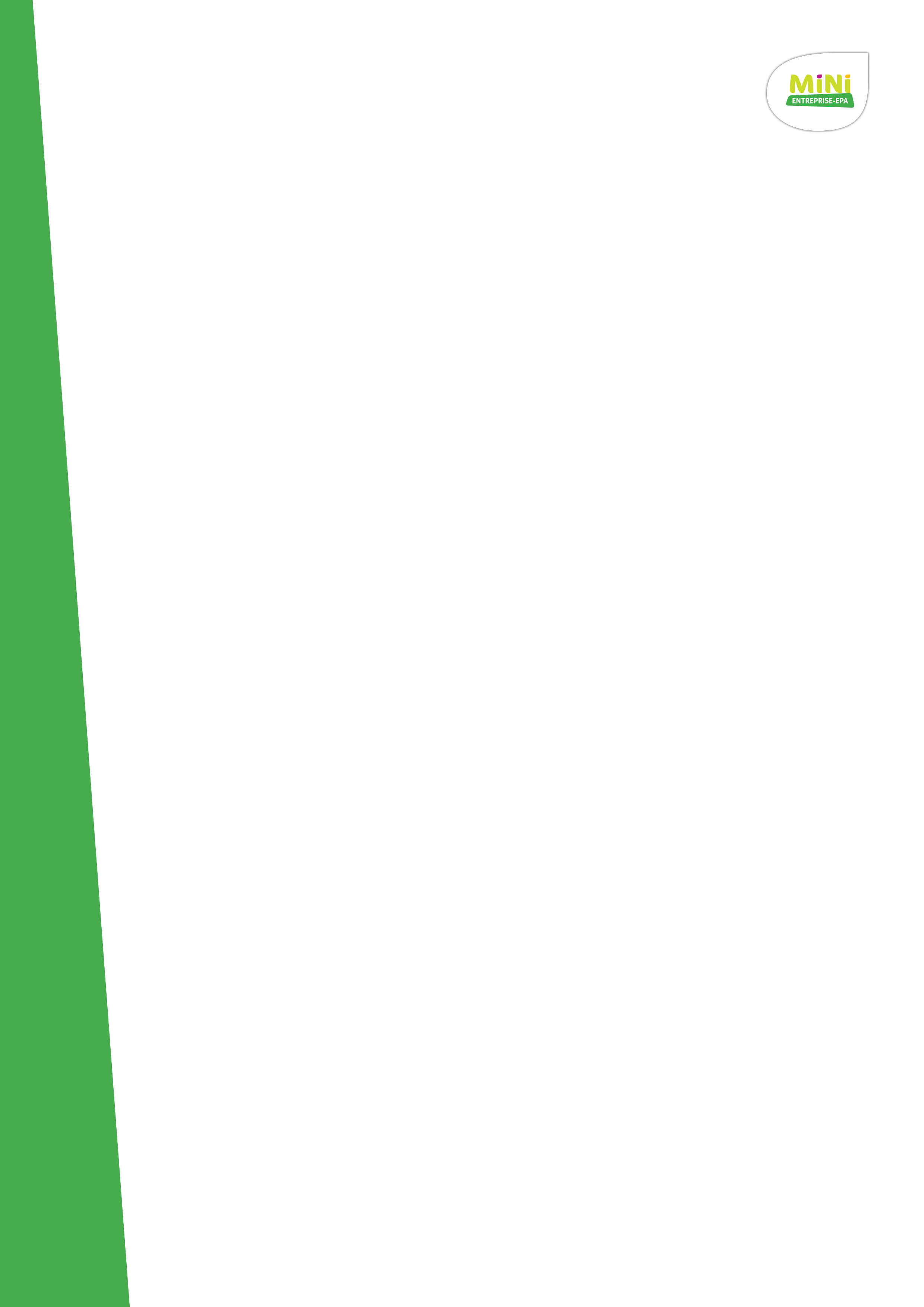 